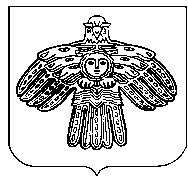 КОМИ РЕСПУБЛИКАСА «СЫКТЫВДIН» МУНИЦИПАЛЬНÖЙ РАЙОНЫН«ЯСНÖГ» СИКТ ОВМÖДЧАНIНСА АДМИНИСТРАЦИЯАДМИНИСТРАЦИИ СЕЛЬСКОГО ПОСЕЛЕНИЯ «ЯСНЭГ»МУНИЦИПАЛЬНОГО                               РАЙОНА «СЫКТЫВДИНСКИЙ» РЕСПУБЛИКИ КОМИ168227, Республика Коми, Сыктывдинский район, п. Яснэг, улица Ленина, дом 13ШУÖМПОСТАНОВЛЕНИЕот                                                                                                                                         №Об утверждении формы проверочного листа при проведении муниципального контроля в сфере благоустройства натерритории муниципального образования сельского поселения «Яснэг»Руководствуясь п. 19 ч. 1, ч. 3 ст. 14 Федерального закона от 06.10.2003 № 131-ФЗ «Об общих принципах организации местного самоуправления в Российской Федерации», ст. 53 Федерального закона от 31.07.2020 № 248-ФЗ «О государственном контроле (надзоре) и муниципальном контроле в Российской Федерации», постановлением Правительства Российской Федерации от 27.10.2021 № 1844 «Об утверждении требований к разработке, содержанию, общественному обсуждению проектов форм проверочных листов, утверждению, применению, актуализации форм проверочных листов, а также случаев обязательного применения проверочных листов», ст. 7 Устава сельского поселения «Яснэг», в целях снижения рисков причинения вреда (ущерба) на объектах контроля и оптимизации проведения контрольных мероприятий, администрация сельского поселения «Яснэг» ПОСТАНОВЛЯЕТ:1. Утвердить форму проверочного листа, применяемого должностными лицами администрации сельского поселения «Яснэг» при осуществлении муниципального контроля в сфере благоустройства на территории сельского поселения «Яснэг», согласно приложению  к настоящему постановлению.2. Контроль за исполнением данного постановления оставляю за собой.3. Настоящее постановление вступает в силу после его обнародования в установленных Уставом сельского поселения «Яснэг» местах.Глава сельского поселения «Яснэг»                                               А.И. ДавыдовФОРМАПРОВЕРОЧНОГО ЛИСТА, ПРИМЕНЯЕМОГО ПРИ ОСУЩЕСТВЛЕНИИМУНИЦИПАЛЬНОГО КОНТРОЛЯ В СФЕРЕ БЛАГОУСТРОЙСТВАНА ТЕРРИТОРИИ СЕЛЬСКОГО ПОСЕЛЕНИЯ «ЯСНЭГ» Утвержденапостановлением администрации сельского поселения «Яснэг»от №(приложение)Место для размещения QR-кода, наносимого в соответствии с правилами формирования и ведения единого реестра контрольных (надзорных) мероприятий, утвержденными постановлением Правительства Российской Федерации от 16.04.2021 № 604Администрация сельского поселения «Яснэг»(наименование контрольного (надзорного) органа)Проверочный лист,применяемый при осуществлении муниципального контроля в сфере благоустройства на территории сельского поселения «Яснэг» (наименование вида контроля, включенного в единый реестр видов федерального государственного контроля (надзора)(реквизиты нормативного правового акта об утверждении формы проверочного листа)(наименование вида контрольного (надзорного) мероприятия)1.(объект муниципального контроля, в отношении которого проводится контрольное (надзорное) мероприятие с заполнением проверочного листа)2.(фамилия, имя, отчество (при наличии) гражданина или индивидуального предпринимателя, наименование юридического лица, в отношении которого проводится контрольное (надзорное) мероприятие с заполнением проверочного листа)3.(адрес регистрации гражданина или индивидуального предпринимателя либо юридического лица (его филиалов, представительств, обособленных структурных подразделений))4.(идентификационный номер налогоплательщика и/или основной государственный регистрационный номер индивидуального предпринимателя, юридического лица)5.(место проведения контрольного (надзорного) мероприятия с заполнением проверочного листа)6.(реквизиты решения о проведении контрольного (надзорного) мероприятия, подписанного уполномоченным должностным лицом контрольного (надзорного) органа)7.(учетный номер контрольного (надзорного) мероприятия)8.(должность, фамилия и инициалы должностного(ых) лица (лиц), проводящего(их) контрольное (надзорное) мероприятие и заполняющего(их) проверочный лист)9. Список контрольных вопросов, ответы на которые свидетельствуют о соблюдении или несоблюдении контролируемым лицом обязательных требований:№ п/пВопросы, отражающие содержание обязательных требованийРеквизиты нормативных правовых актов с указанием их структурных единиц, которыми установлены обязательные требованияОтветы на вопросыОтветы на вопросыОтветы на вопросыПримечание№ п/пВопросы, отражающие содержание обязательных требованийРеквизиты нормативных правовых актов с указанием их структурных единиц, которыми установлены обязательные требованияДаНетнеприменимоПримечание1Выполняются ли требования к содержанию фасадов зданий, строений, сооружений?Подпункты 5.7,5.11 Правил благоустройства муниципального образования сельского поселения «Яснэг», утвержденных решением Совета сельского поселения «Яснэг» от 22.04.2020 №31/04-1-157(далее-Правила)2Обеспечено ли в темное время суток наружное освещение фасадов, подъездов, строений и адресных указателей наименования улиц, номеров домов, подъездов, квартир на домах?Подпункты 5.8,5.15 Правил 3Очищены ли тротуары, придомовые территории и проезды от снега и наледи, посыпаны ли песком или другими противогололедными материалами?Пункт 4 Правил 4Имеется ли свободный проезд для вывоза отходов, проезда автотранспорта, специальных машин, движения пешеходов, не повреждаются ли зеленые насаждения при складировании снежных масс на придомовой территории?Пункт 4 Правил 5Осуществляется ли собственниками помещений в многоквартирном доме или лицами, осуществляющими по договору управление многоквартирным домом содержание придомовой территории, внутридворового проезда и тротуара в летний период года?Пункт 7 Правил 6Соблюдается ли запрет на мойку транспортных средств вне специально отведенных для этого мест?Подпункты 3.16,8.5 Правил 7Имеется ли факт хранения технически неисправных и разукомплектованных транспортных средств, а также их частей и агрегатов независимо от места их расположения вне специально отведенных мест?Подпункт 3.16 Правил 8Имеется ли факт производства работ по ремонту транспортных средств, механизмов во дворах многоквартирных домов, а также любых ремонтных работ, сопряженных с шумом, выделением и сбросом вредных веществ, превышающих установленные нормы (отработанные газы, горюче-смазочные материалы и пр.), вне специально отведенных для этого мест, а именно в границах придомовой территории?Подпункт 3.16 Правил 9Соблюдаются ли правила по содержанию зеленых насажденийПункт 8 Правил 10Соблюдаются ли правила по уборке отходов от сноса (обрезки) зеленых насаждений?Пункт 3 Правил 11Соблюдается ли запрет на повреждение, уничтожение, обрезку, пересадку, посадку, реконструкцию зеленых насаждений без разрешения администрацииПункт 8 Правил 12Проводятся ли мероприятия по борьбе и недопущению распространения борщевика Сосновского?Подпункт 8.16 Правил 13Соблюдается ли запрет на размещение автотранспорта на газонах, цветниках?Подпункт 8.4 Правил 14Осуществляются ли требования по содержанию специальных площадок для выгула и/или дрессировки собак?Пункт 12 Правил 15Соблюдаются ли обязательные требования к работам, связанным с разработкой грунта, временным нарушением благоустройства территорииПодпункт 3.4 Правил 16Соблюдаются ли требования к уборке объектов улично-дорожной сети в зимний период?Пункт 4 Правил 17Соблюдается ли запрет на мойку транспортных средств вне специально отведенных для этого мест?Подпункт 3.16 18Соблюдаются ли обязательные требования, установленные к содержанию инженерных сооружений и коммуникации, воздушных линий связи?Пункт 11 Правил 19Выполняются ли требования к благоустройству и содержанию строительных площадок и прилегающих территорий, к восстановлению благоустройства после окончания строительных работ?Подпункт 7.3 Правил 20Соблюдаются ли обязательные требования, установленные к содержанию и эксплуатации дорог?Пункт 9 Правил 21Соблюдаются ли запреты, направленные на сохранение дорожных покрытий на территорииПункт 9 Правил 22Соблюдаются ли требования к оформлению и размещению рекламной и не рекламной информации?Подпункты 3.16, 5.8,5.9,5.10 Правил 23Соблюдаются ли требования к нанесению надписей, в том числе запрет в части самовольного нанесения надписей различного содержания, размещения информационных материалов на малых архитектурных формах?Подпункт 5.7 Правил 24Соблюдены ли требования к размещению адресных указателей наименования улиц, номеров домов, иных домовых знаков на зданиях, строениях, сооружениях?Подпункт 5.15 Правил 25Соблюдаются ли требования к установке некапитальных нестационарных объектов, выполненных из легких конструкций, не предусматривающих устройство заглубленных фундаментов и подземных сооружений, включая требования к местам размещения, архитектурному и цветовому решению малых архитектурных форм?Подпункт 3.18 Правил 26Соблюдаются ли требования к содержанию территорий индивидуальной жилой застройки?Подпункт 3.2 Правил 27Соблюдаются ли требования к доступности городской среды для маломобильных групп населения?Пункт 15 Правил 28Имеется ли свободный проезд для вывоза отходов, проезда автотранспорта, специальных машин, движения пешеходов, не повреждаются ли зеленые насаждения при складировании снежных масс на придомовой территории?Пункт 3, подпункт 8.5 Правил 29Очищены ли тротуары, придомовые территории и проезды от снега и наледи, посыпаны ли песком или другими противогололедными материалами?Пункт 4 Правил 